Выполняем нашу работу в технике коллаж.Коллаж (от фр. coller — приклеивание) — приём в искусстве, соединение в одном произведении подчёркнуто разнородных элементов (различных по происхождению, материальной природе, контрастных по стилю и т. п.)Нанесите клей на рисунок в том месте, где будите приклеивать домик. Положите сверху палочки (трубочки) и подержите рукой, чтобы лучше приклеились. Горизонтально укладываем брёвнышки, это сруб будущего дома. 3. Завершите изображение домов, приклеивая крыши, окна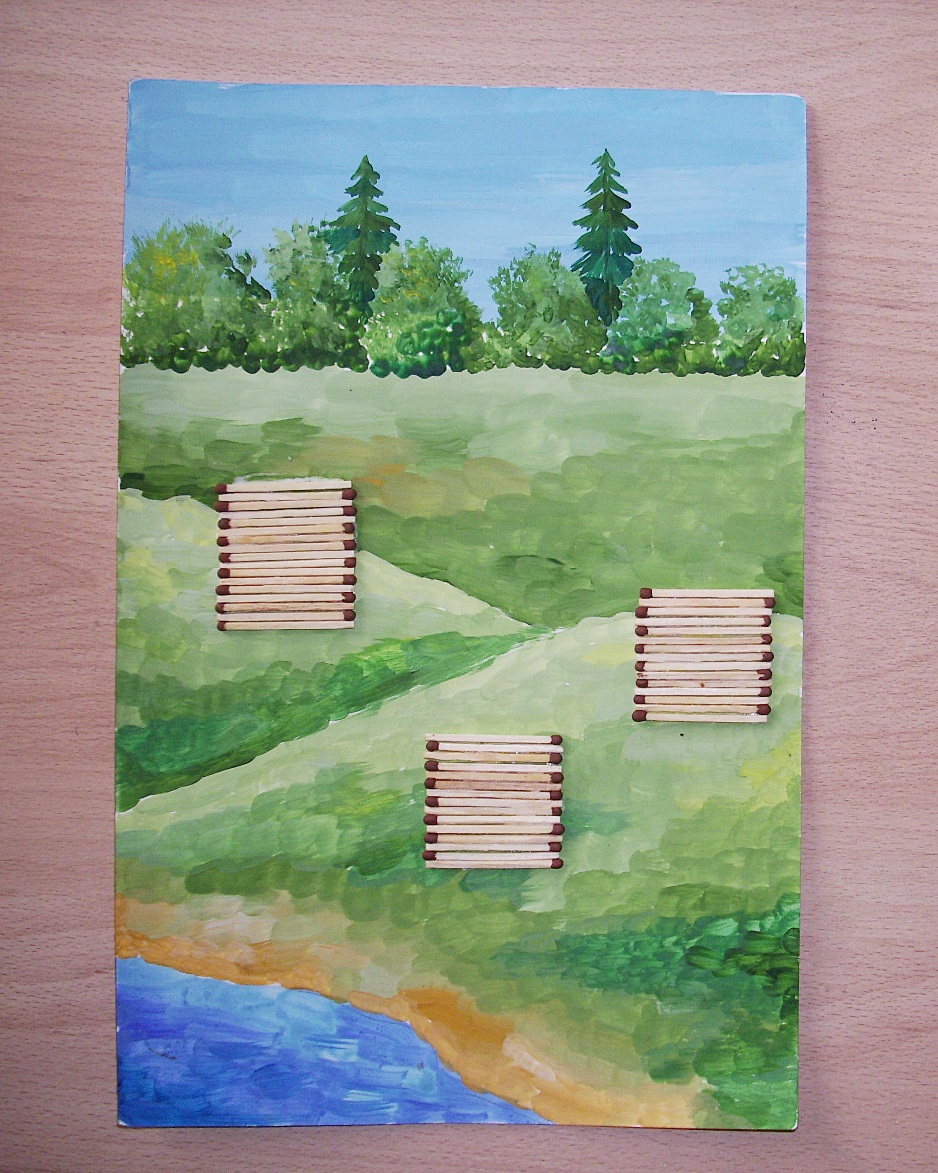 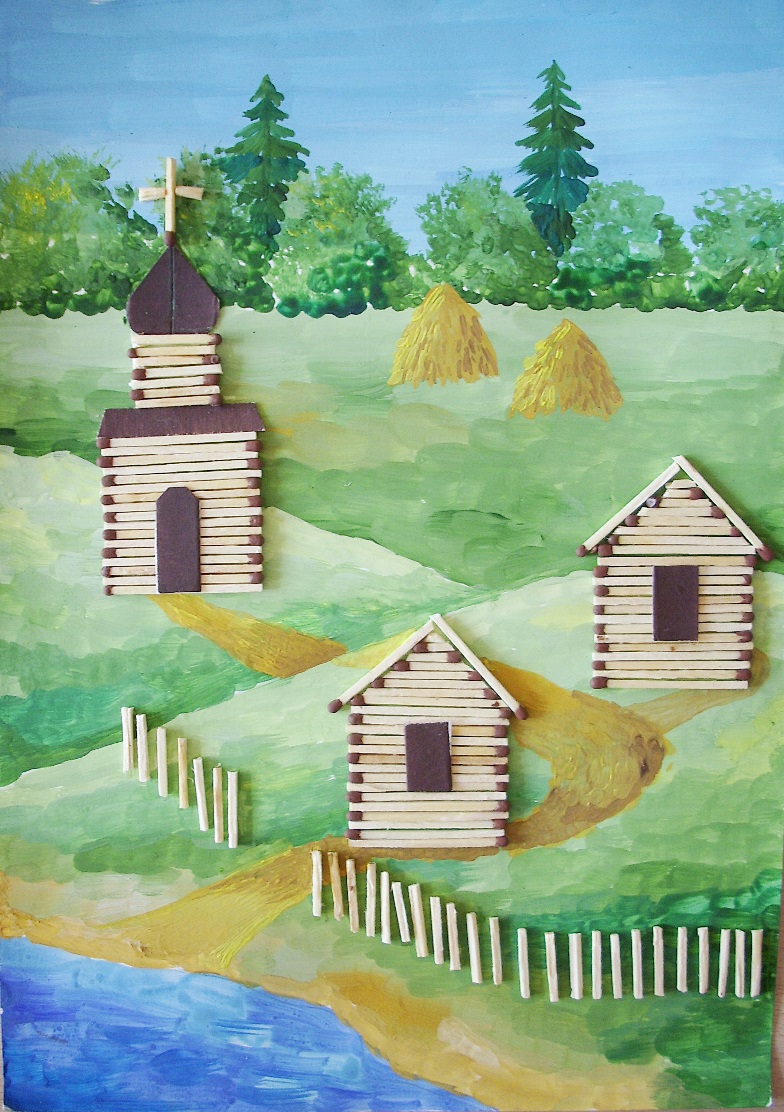 Посмотрите примеры работ ваших сверстников!!!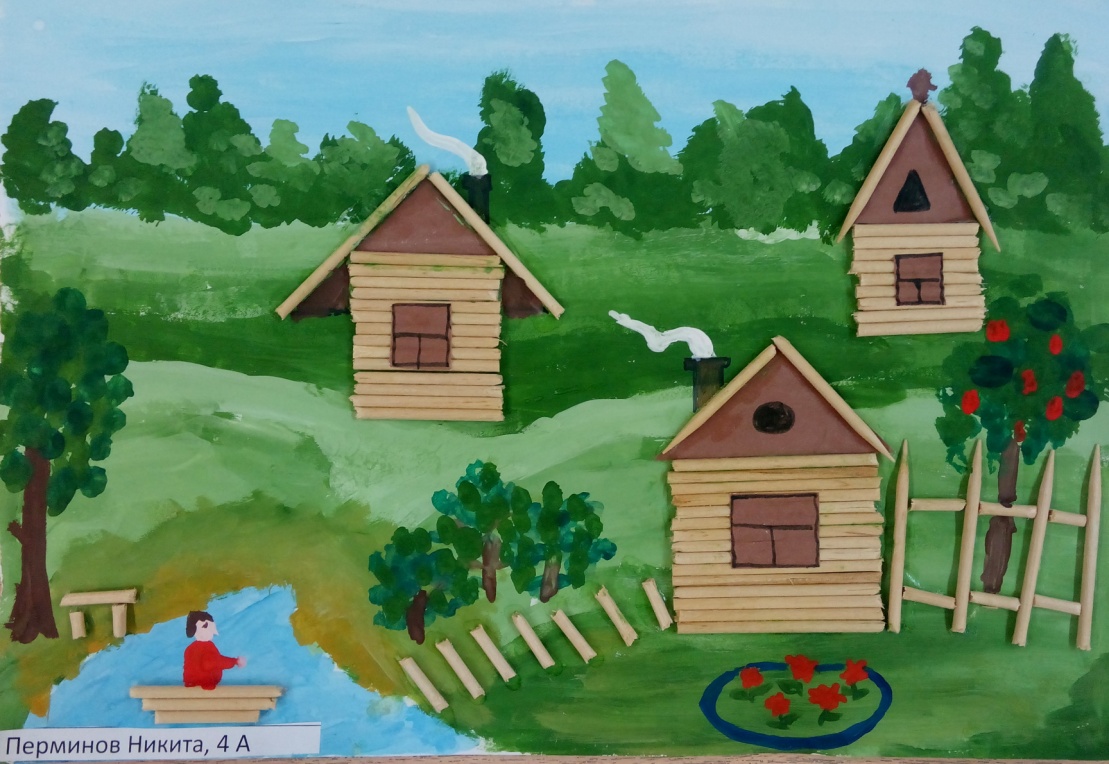 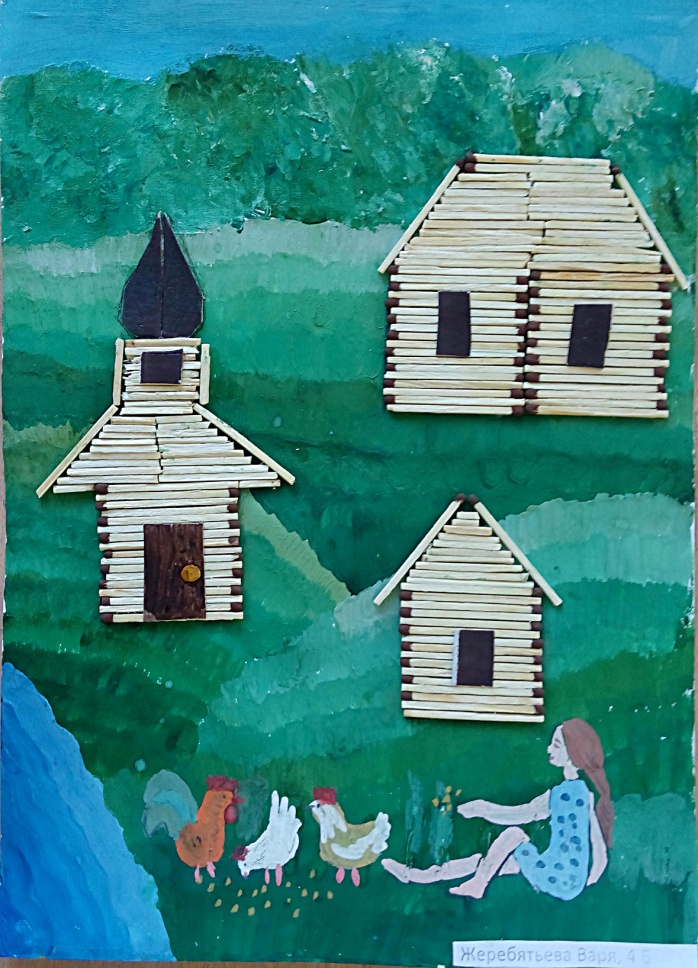 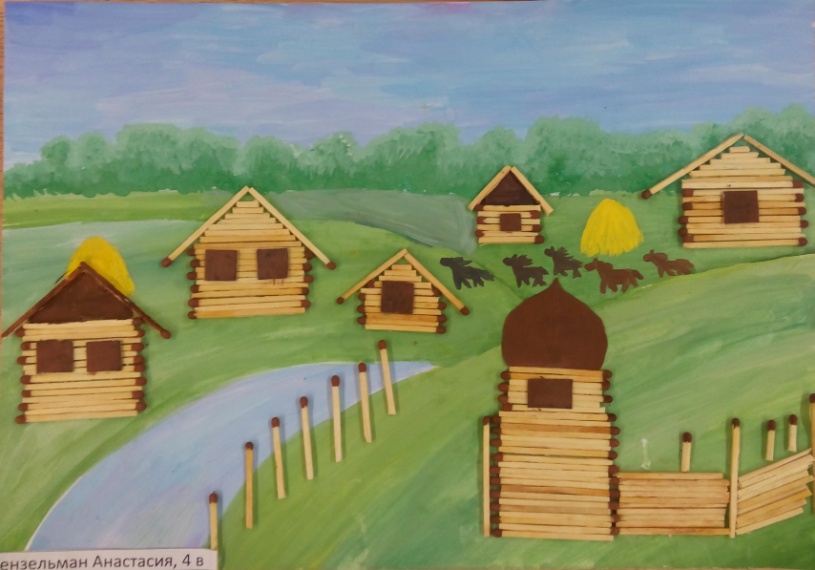 